Одеський регіональний інститутдержавного управлінняНаціональної академії державного управління при Президентові УкраїниКафедра менеджменту організаційXX ВСЕУКРАЇНСЬКА ЩОРІЧНА СТУДЕНТСЬКА НАУКОВО-ПРАКТИЧНА КОНФЕРЕНЦІЯ ЗА МІЖНАРОДНОЮ УЧАСТЮ«СУЧАСНИЙ МЕНЕДЖМЕНТ:МОДЕЛІ, СТРАТЕГІЇ, ТЕХНОЛОГІЇ»18 квітня 2019 року 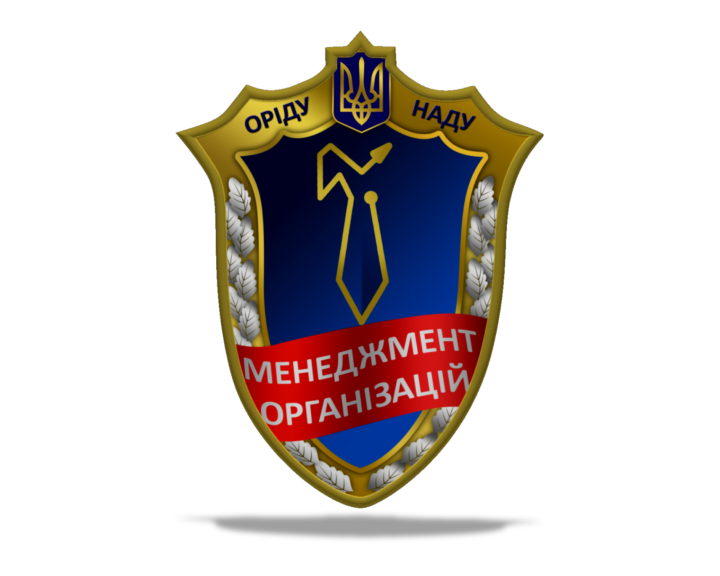 м. ОдесаШАНОВНІ КОЛЕГИ!Запрошуємо аспірантів, магістрантів, здобувачів, студентів взяти участь у роботі XX   Всеукраїнської щорічної студентської науково-практичної конференції за міжнародною участю «Сучасний менеджмент: Моделі, стратегії, технології», яка відбудеться 18 квітня 2019 року в Одеському регіональному інституті державного управління Національної академії державного управління при Президентові України за адресою: м. Одеса, вул. Генуезька, 22, актова зала.СКЛАД ОРГАНІЗАЦІЙНОГО КОМІТЕТУІжа М. М. — голова, директор інститутуКрасностанова Н. Е. — співголова, завідувач кафедри менеджменту організаційВишневська В. М. — співголова, заступник декана факультету менеджменту та бізнес-технологійМайданюк С. І. — секретар, доцент кафедри менеджменту організаційЧлени оргкомітету:Безверхнюк Т. М., завідувач кафедри проектного менеджментуКолісніченко Н. М., завідувач кафедри української та іноземних мовПігарєв Ю. Б., завідувач кафедри електронного врядування та інформаційних системСтрелецька О. С., студентка 2 курсу магістратури спеціальності «Менеджмент» факультету Менеджмент та бізнес-технологійТешку Д. О., студент 2 курсу спеціальності «Менеджмент» факультету Менеджмент та бізнес-технологійПушкар В. В., студентка 3 курсу спеціальності «Менеджмент» факультету Менеджмент та бізнес-технологійСЕКЦІЇ КОНФЕРЕНЦІЇ:1. Менеджмент інноваційно-інвестиційної діяльності організацій2. Стратегічний менеджмент і маркетинг3. Світові тенденції розвитку менеджменту4. Управління проектами: еволюція технологій5. New Insights into Management (робоча мова секції — виключно англійська)6. Цифрові технології в менеджментіРобочі мови конференції: українська, англійська. Іноземні учасники конференції можуть також використовувати російську мову.Форма участі у конференції: пленарна доповідь, секційна доповідь, публікація без доповіді. Всі форми участі є БЕЗКОШТОВНИМИ.Умови участі: Для участі в конференції надіслати на електронну скриньку конференції файли заявки та тез виступу (зразок заявки та вимоги до тез додаються) НЕ ПІЗНІШЕ 31 БЕРЕЗНЯ 2019 РОКУ.Збірка тез конференції: за результатами роботи конференції буде видана збірка тез конференції. Кожний охочий зможе БЕЗКОШТОВНО завантажити pdf-файл збірки тез, який будо розміщено на сайті інституту. Паперовий примірник збірки тез конференції можна буде придбати за готівку під час конференції.Проїзд та проживання: здійснюється коштом учасника. За попередньо підтвердженою оргкомітетом заявкою надається місце в гуртожитку.